ПРОЕКТУКРАЇНАКАЛУСЬКА МІСЬКА РАДАВИКОНАВЧИЙ КОМІТЕТРІШЕННЯ___________№_______ Про надання дозволу  на розміщення зовнішньоїреклами товариству з обмеженоювідповідальністю «Вестборд»вждовж дороги державного значенняН-10 Стрий-Мамалига (біля моста через річку Млинівку)     Керуючись ч.6.ст.59 Закону України "Про місцеве самоврядування в Україні", відповідно до Типових правил розміщення зовнішньої реклами, затверджених постановою Кабінету Міністрів України від 29.12.2003 №2067 "Про затвердження типових правил розміщення зовнішньої реклами" (зі змінами) та Правил розміщення зовнішньої реклами на території Калуської міської територіальної громади, затверджених рішенням виконавчого комітету міської ради від 27.04.2021 №130 "Про затвердження Правил розміщення зовнішньої реклами на території Калуської міської територіальної громади», беручи до уваги ескізи рекламних засобів з їхніми конструктивними рішеннями, топогеодезичні знімки місцевості (М 1:500) з прив'язками місць розташування рекламних засобів, комп’ютерні макети місць, розглянувши заяву  товариства з обмеженою відповідальністю «Вестборд» про надання дозволу на розміщення зовнішньої  реклами  вздовж дороги державного значення Н-10 Стрий-Мамалига (біля моста через річку Млинівка), виконавчий комітет міської ради В И Р І Ш И В :Дати дозвіл товариству з обмеженою відповідальністю «Вестборд» на розміщення зовнішньої  реклами терміном на п’ять  років вздовж дороги державного значення Н-10 Стрий-Мамалига (біля моста через річку Млинівка) –спеціальна  рекламна конструкція типу "біг-борд", розміром 6.00 м х 3.00 м.          2.  Товариству з обмеженою відповідальністю «Вестборд»:2.1. Укласти договір з комунальним підприємством «Міський інформаційний центр» про надання в тимчасове користування місць, які перебувають у комунальній власності, для розташування спеціальних конструкцій.2.2. Конструкції розташовувати з дотриманням вимог законодавства у галузізовнішньої реклами, інших нормативно-правових актів, у тому числі Правилрозміщення зовнішньої реклами на території Калуської міської територіальної громади.  2.3. Забезпечити рекламні засоби маркуванням із зазначенням на каркасі рекламних засобів найменування розповсюджувача зовнішніх реклам, номера його телефону, дати видачі дозволів та строку їх дії.  2.4. Після розташування рекламних засобів у п’ятиденний строк  подати управлінню архітектури та містобудування Калуської міської ради фотокартки місць розташування рекламних засобів (розміром не менш як 6 х 9 сантиметрів).            3.  Товариству з обмеженою відповідальністю «Вестборд» в десятиденний термін після закінчення терміну дії цього рішення  демонтувати рекламну конструкцію, а ділянку привести у придатний для використання стан.         4. При невиконанні п.3. цього рішення комунальному підприємству «Міський інформаційний центр» (Тетяна Кригануца) здійснити демонтаж тимчасових рекламних конструкцій з відшкодуванням товариством з обмеженою відповідальністю «Вестборд» затрачених коштів на демонтаж та зберігання.         5. Контроль за виконанням цього рішення покласти на заступника міського голову  Наталію Кінаш.Міський голова                                                                  Андрій НАЙДА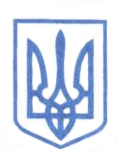 